INDICAÇÃO Nº 2432/2015Sugere ao Poder Executivo estudo para colocação de cobertura e assento em ponto de parada de ônibus localizado na Rua Paraguai entre os números 677,685 e 687, no bairro Sartori, neste município.Excelentíssimo Senhor Prefeito Municipal,                                   Nos termos do Art. 108 do Regimento Interno desta Casa de Leis, dirijo - me a Vossa Excelência para sugerir que, por intermédio do Setor competente, que seja realizado estudo para colocação de cobertura e assento em ponto de parada de ônibus localizado na Rua Paraguai entre os números 677,685 e 687,no bairro Sartori, neste município.Justificativa:                                 Usuários reclamam a este vereador a falta de cobertura e assento no ponto de ônibus acima citado.                                  Muitas vezes ficam mais de 30 ou 40 minutos esperando pelo transporte coletivo sob sol e chuva. Moradores esperam por essa melhoria.Plenário “Dr. Tancredo Neves”, em 19 de junho de 2.015.Celso Ávila- vereador - 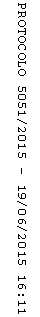 